Publicado en Madrid el 08/05/2024 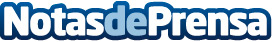 Fersay explica cómo limpiar el cajón del detergente de la lavadoraFersay, fundada en 1979, es hoy una gran compañía que emplea a más de 45 empleados. En 2023, vendió más de 1.300.000 soluciones domésticas y facturó 9 millones de euros. Diariamente, salen de sus instalaciones más de 600 envíos con soluciones para los aparatos del hogarDatos de contacto:Pura De ROJASAllegra Comunicación619983310Nota de prensa publicada en: https://www.notasdeprensa.es/fersay-explica-como-limpiar-el-cajon-del_1 Categorias: Franquicias Servicios Técnicos Hogar Electrodomésticos http://www.notasdeprensa.es